FICHA TECNICA DE LA DISCUSION “PRESUPUESTO MULTIANUAL  2018-2022, RUTA PAÍS 5 AÑOS” Entidad: Ministerio de la Defensa Fecha: 30 de mayo de 2017PRESUPUESTO ACTUAL Y PROYECTADO DEL MINISTERIO DE LA DEFENSA Gráfica de presupuesto actual y proyectado del 2018-2022Fuente: Taller de Presupuesto Abierto, Presupuesto Multianual 2018-2022PRESENTACIONES DE APERTURA MINISTERIO DE FINANZAS PÚBLICAS: El señor Ministro de Finanzas Públicas, Julio Héctor Estrada dirigió palabras de bienvenida a la audiencia,  a los representantes de la entidades públicas, del sector privado, de la sociedad civil, centros de investigación y  expertos en temas de crecimiento y desarrollo económico, estableció que la idea del ejercicio es plantear en qué dirección se está ejecutando el presupuesto de las diferentes carteras, dónde se está invirtiendo y así obtener la retroalimentación, apoyo e ideas de la información que presentan  las diferentes entidades.Explicó las etapas que componen el proceso presupuestario, los plazos legales para cada una de ellas, incluyendo su integración y principales actores. En la etapa de planificación, describió cómo está integrada por las normas SNIP, las normas de formulación, la presentación de los POAS y los acuerdos Globales, posteriormente desglosó la etapa de la formulación. Señaló las acciones que ya han sido realizadas, entre ellas:  Definición de escenario macro fiscal – Exposición de supuestos Banguat-SAT Talleres de Micro simulaciones – Apoyo de Cooperación InternacionalTalleres Sectoriales con Expertos – Diagnóstico de seis sectores priorizados Actualmente se están realizando los talleres de presupuesto abierto 2018 como insumo  para la definición de los techos presupuestarios. A partir de las acciones anteriores se definieron diferentes escenarios, para  la estimación del crecimiento del PIB según las proyecciones macroeconómicas de Banguat, proyectándose un crecimiento del PIB real entre 3.0% y 3.8% para el 2017, con una inflación entre el  3% y el 5% y un PIB Nominal 7.1%, mientras que el porcentaje de variación es de 1%  y  el crecimiento proyectado es de 0.1% anual durante los 5 años. Las estimaciones de recaudación de  SAT para el 2018,  muestran un crecimiento modelando una recuperación de la carga tributaria sin modificaciones a impuestos o base, solamente mejoras operativas, recuperando la capacidad de la SAT.  La estimación del presupuesto en el 2018 es de Q.83,085 millones, el  presupuesto actual es de  Q.76,989 millones, la diferencia de estos propone un incremento de Q.6,096 millones, los cuales Q.1,500 millones deben ser distribuidos en Consejos Desarrollo, Municipalidades, SAT, USAC,  Deportes y otros, y Q. 400 millones en aumento amortización y Servicios de la Deuda, por lo que se tiene Q.4,196 millones en presupuesto para ser distribuido en todo el Estado. En función del ejercicio multianual, se tiene la siguiente gráfica de proyección de presupuesto así como los montos proyectados de recaudación y el Déficit porcentual del PIB del 2018- 2022. Gráfica No. 1 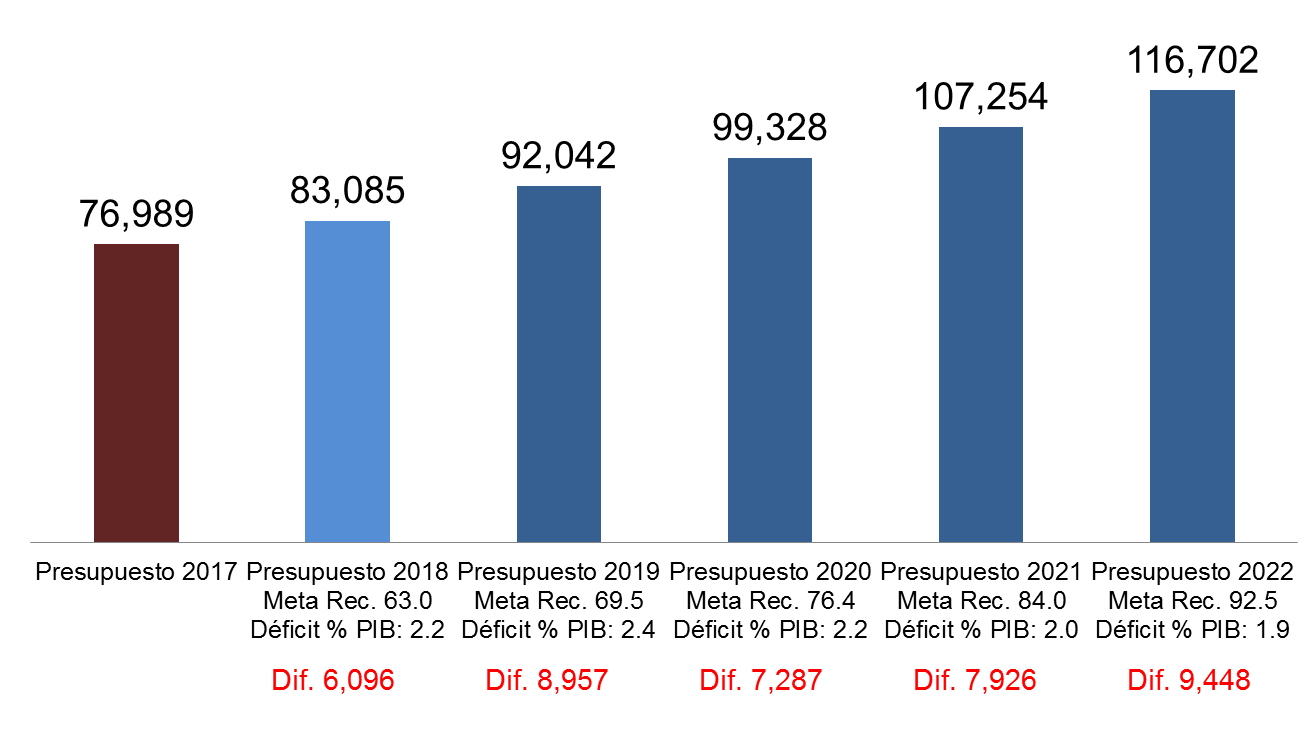 Fuente: Presentación del señor Ministro de Finanzas Públicas Finalmente enfatizó que el objetivo de los talleres es fortalecer el Gobierno Abierto, la democracia y estableció que las decisiones de presupuesto no son únicamente del Ejecutivo, son decisiones de país, de toda la sociedad.SECRETARÍA DE PLANIFICACIÓN Y PROGRAMACIÓN DE LA PRESIDENCIA (SEGEPLAN): El señor Subsecretario de SEGEPLAN Luis Catalán, retoma las palabras del señor presidente donde plantea un  cambio de paradigma que representa la planificación a largo plazo, mencionó los planes con los que se cuenta como Gobierno , entre los que  se incluye el Plan Nacional de Desarrollo, K’atun: Nuestra Guatemala 2032, Agenda 2030 ODS, la Política General de Gobierno 2016- 2020,  el Plan de la Alianza para la Prosperidad, los Planes Estratégicos, los POA y POM haciendo la reflexión que el Presupuesto Multianual  provee una herramienta de armonización y hace operativo los planes,  transparentando las necesidades en el ejercicio de Presupuesto Abierto.Se busca mejorar la calidad del gasto, la racionalidad y la transparencia, el presupuesto es la expresión de los planes.PRESENTACIONES DEL MINISTERIO DE LA DEFENSA El señor Ministro de la Defensa, General de División William Mansilla Fernández , presentó la base legal, la misión y visión del Ministerio de la Defensa, la oferta programática vigente, así como la situación presupuestaria actual, el déficit presupuestario, los resultados obtenidos de las diferentes intervenciones realizadas por el Ministerio en los ámbitos de su competencia, así como su propuesta de oferta multianual  de la cual se extrajo la información para la elaboración de la tabla y gráfica siguiente: Año 201720182019202020212022Presupuesto en millones de quetzales Q. 1,908 Q. 2,672 Q. 2,957 Q. 3,009 Q. 3,101 Q.3,209% de variaciónN/A40.0410.671.763.063.48PRINCIPALES PROGRAMASDefensa de la soberanía e integridad territorial Prevención de hechos delictivos contra el patrimonio Apresto para la movilización de defensa, prevención y mitigación de desastres Regulación de espacios acuáticos Proyección diplomática y apoyo en Misiones de Paz Apoyo a la reducción del índice de homicidios PRIORIDADES PROGRAMA 11: Defensa de la soberanía e integridad territorialPROGRAMA 13: Apresto para la movilización de defensa, prevención y mitigación de desastresAPORTES Y RETROALIMENTACIÓN Primera Ronda de IntervencionesSelvin Reyes, señor Alcalde Municipal del municipio de Chisec Alta Verapaz realizó la siguiente intervención: el año pasado se tuvo la oportunidad de contar con el Cuerpo de Ingenieros del Ejército y  se logró la reparación de más de 96 kilómetros en el municipio de Chisec, carreteras que por más de 15 años estuvieron abandonadas,  inicialmente el costo del proyecto estaba estimado en más de 14 millones de quetzales, finalmente se logró reducir de manera drástica se realizó con Q 800, 000,  todo gracias a la participación del Cuerpo de Ingenieros, en tal sentido, solicitó al señor Ministro de Finanzas tomar en cuenta las peticiones realizadas por los alcaldes para el apoyo al Ministerio la Defensa debido a todo el apoyo comunitario que ha brindado. Estoy consciente que lo poco que se tiene en recursos debe de ser invertido de manera correcta para poder hacer crecer a Guatemala. Se debe de lograr que el guatemalteco recupere la confianza en los servidores públicos. Quiero reiterar el agradecimiento con el señor Ministro de la Defensa por el apoyo brindado y hacer saber que todavía falta mucho trabajo, alrededor de 200 kilómetros, para hacer que los productos puedan salir del área de producción y así mejorar los ingresos del agricultor. Alberto Chumil representante del departamento de Sololá, comentó lo siguiente:El Ministerio de la Defensa ha realizado muchos trabajos en el departamento de Sololá, desde el año 2012, donde participaron en la reconstrucción de viviendas en las comunidades de la cuenca norte del lago de Atitlán, debido al terremoto del 7 de noviembre, actualmente por mandato del señor Presidente de la República están trabajando en el mantenimiento de carreteras rurales del departamento, que benefician a la población de la cuenca norte del lago de Atitlán, poblaciones que por muchos años han estado abandonadas,  ahora ven la presencia del Ejército a través del Cuerpo de Ingenieros trabajando para dar mantenimiento  a las carreteras, de esa manera se mejora la economía, mejorando los accesos para que exista una mejor comercialización de los productos, que incide directamente en los temas como la pobreza y la desnutrición. El Ejército colaboró también para extinción de los incendios que se dieron en el departamento, y ha colaborado en los centros educativos renovando los escritorios para los estudiantes. Extiendo mi agradecimiento a los miembros del Ejército de Guatemala, al Señor Ministro de la Defensa y al Cuerpo de Ingenieros y me uno a la solicitud de que si existe la posibilidad de la ampliación del presupuesto para el Ministerio de la Defensa que sea así, para que pueda seguir incidiendo positivamente en las comunidades. Alberto Sánchez representando a IRIPAZ  realizó la siguiente intervención: Consideró que es necesario que la transparencia en un tema primordial para que la institución sea una institución de prestigio, y preguntó ¿Si el Ejército de Guatemala es parte de Guatenómina? Ya que considera que la eficacia del gasto se puede visibilizar a través de los sistemas financieros. Respondió el Señor Ministro de la Defensa:En referencia a las dos intervenciones del Alcalde de Chisec y el Gobernador de Sololá, quiso dejar en claro que no se está desplazando a nadie o compitiendo contra otra institución de gobierno, lo que está realizando el Ministerio de la Defensa es poner a disposición las capacidades instaladas, que en otros lugares del mundo que cuentan con Cuerpo de Ingenieros cumplen con este tipo de funciones, para ejercitarse, y el contar con caminos buenos sirve estratégicamente y  en caso de desastre o en caso de emergencia, pues están prestos a cumplir con estos requerimientos. Somos parte de los grandes ejes trabajando en defensa de la seguridad y el desarrollo. Es muy agradable escuchar este tipo de apoyo y de esa forma la disposición de los soldados de servir a su patria se puede visibilizar, también es importante desde la perspectiva de ahorro que se tiene y que dicho ahorro puede ser puesto a disposición para suplir otras prioridades, finalmente remarcar que estamos cumpliendo una orden presidencial, el equipo que nos proporcionaron paso mucho tiempo abandonado en una base militar y hoy da magníficos resultados. En respuesta a la pregunta No. 3, desde hace 5 años se maneja un sistema de administración de recursos de la Defensa, no es algo nuevo, y aunque no ha sido fácil se ha avanzado, anteriormente solo se tenía una unidad ejecutora, actualmente se ha avanzado hasta tener 12 unidades ejecutoras, antes del Ministerio no utilizaba Guatecompras, ahora todos los eventos de gran valor que generan economías a escala, se han hecho a través de Guatecompras, pero para especificar un poco le otorgó la palabra  al Director del Departamento de Finanzas. El Coronel Sergio Maaz respondió: En efecto el uso de Guatenóminas se basa en la ley del Servicio Civil, pero en el artículo cuatro establece que el ejército se basa en sus propias leyes y sus propias políticas,  el Ministerio de la Defensa ha hecho los acercamientos y las coordinaciones con el departamento contable del Ministerio de Finanzas Públicas se han hecho esas coordinaciones para la aplicación de Guatenóminas , sin embargo la fluctuación de personal por la dinámica especifica  requiere una mayor coordinación con los órganos específicos para hacerlos inclusivos en esta aplicación virtual. Segunda Ronda de preguntasPedro Rolando Maldonado Alcalde de Uspantan Quiche realizó el siguiente comentario: En este caso quiero felicitarlos por el trabajo que realiza el Ministerio la Defensa quiero comentarles a ustedes que en Uspantan  se ha tenido mucho apoyo por parte de AGEXPORT a través del programa de encadenamiento de valores, en el municipio hemos logrado crear durante estos años que está trabajando el programa más de 500 empleos y a través de ellos ya se están transformando productos que se han colocado en el mercado, este proyecto es un esfuerzo importante pero las vías de comunicación no están en buen estado,  allí radica la importancia del trabajo que está haciendo el Ministerio de la Defensa para que se puedan completar el ciclo productivo y se puedan llevar los productos a diferentes mercados. Jorge Córdova Alcalde de Cobán, comentó lo siguiente: Me uno a los comentarios de los colegas y agradezco el trabajo y apoyo del Ministerio de la Defensa  para el tema de las carreteras, se han hecho más de 50 kilómetros de carretera de lo cual no hubiéramos logrado nosotros con los recursos que nosotros manejamos dentro la municipalidad.  Santos Martínez Alcalde del Chal Petén realizó la siguiente intervención:  Quiero agradecer al Cuerpo de Ingenieros del Ejército  también por el gran apoyo que nos han dado en nuestro municipio con las carreteras, que ayudan a que los campesinos y los ganaderos puedan sacar sus productos, ayudando así al desarrollo. Responde el señor Ministro la Defensa Nuevamente nos sentimos bien estimulados con decirles que somos personas sencillas que estamos a la disposición de las necesidades que tengan las prioridades que se tengan, el señor Presidente estableció una estrategia del tren de desarrollo donde el Ministerio de la Defensa es uno entre iguales es decir en esa estrategia participan varios Ministros y no es el Ministerio de la Defensa el líder no es el Ministerio de la Defensa el que impone todo lo contrario son las Autoridades Locales las que se conforman en mesas técnicas en mesas locales y las mesas de alto nivel donde se toman las decisiones por supuesto lo que sí es de beneficio para los demás ministerios es que la logística y la ubicación estratégica del eje si les favorece para llevar a cabo sus programas puedo poner de ejemplo con el Ministerio de Agricultura con el Ministerio de Economía con el Ministerio Desarrollo con el Ministerio de Comunicaciones, se impacta en un área específica como lo hicimos en el corredor seco en el oriente como lo estamos haciendo en áreas conflictivas sociales. Queremos los Ministerios se unan a la articulación pero no solo el sector público sino a todo el pueblo de Guatemala  les queremos hacer saber que estamos en la disposición, estamos convencidos de que debemos de participar en temas de defensa de seguridad y sobre todo desarrollo del país, poner entonces a disposición las capacidades poner a disposición el presupuesto que ustedes nos asignan y pues que se le dé la mejor utilidad. Tercera Ronda de intervencionesJuan Antonio Camposeco servidor público de Jacaltenango comentó lo siguiente:  Mi más sincero agradecimiento al Ministerio de la Defensa por el apoyo incondicional y con el valor honestidad y la transparencia con que se ha manejado han llegado a Jacaltenango con lineamientos debidamente en donde representan al señor Presidente y ha colaborado en la reconstrucción de carreteras que han permitido incidir positivamente en la vida de los pobladores Jacaltenango. Representante de la Señora alcaldesa Miriam Janet Ordóñez Valencia del municipio de San Agustín Acasaguastlán comento: Quiero agradecer y felicitar personalmente al Señor Ministro la Defensa por su ardua labor al servicio de nuestra población,  ya que el año pasado nos brindaron su ayuda en la construcción de una bordas para encauzar el cauce del río Motagua ya que teníamos un peligro latente que ponía en peligro vidas y patrimonio cultural, de igual forma aprovecho para solicitar su colaboración para el arreglo de varios kilómetros de carretera que están en mal estado para así mejorar la movilidad de productos en el municipio. José Alberto Morataya alcalde de Santa Catarina  realizó la siguiente intervención: Agradezco al Ministro de la Defensa y al convoy del Cuerpo de Ingenieros del Ejército  el cual está en este momento está trabajando con nosotros en las comunidades y están ayudando con el tema de las carreteras que es tema principal dentro de las necesidades de la comunidad. Alcalde de San Luis Petén  hizo el siguiente comentario: Quiero dar las gracias al Ejército de Guatemala por apoyarnos el año pasado con la reparación de los caminos rurales que estaban deteriorados, es importante resaltar el buen trabajo del Ministerio de la Defensa.  Alcalde de Nebaj,  Quiché realizó la siguiente petición: Quiero suplicar el señor Ministro de Finanzas Públicas que se le pueda asignar el presupuesto solicitado al Ministerio de la Defensa, para que pueda continuar con la importante labor que está realizando en apoyo de los alcaldes y las comunidades necesitadas del país.Intervención del señor Ministro de Finanzas Públicas Es importante compartir a todos los presentes que el trabajo que está realizando el cuerpo de Ingenieros del Ejército no es ajeno a la realidad del mundo, en muchos lugares estos cuerpos son utilizados en la construcción de infraestructura tal es el caso de Estados Unidos con el Army Corp, no es solamente en Guatemala que ese rol se está aplicando. Tengo un par de preguntas referente a la presentación  se mencionó la adquisición de equipo militar, quisiera que profundizaran un poco al respecto del tema.Segundo, el tema del IPM, los pensionados del Ejército,  cual es el impacto que tiene para el presupuesto este tema. Responde el señor Ministro de la DefensaAgradezco el gesto de los alcaldes, no tienen nada que agradecer es nuestra obligación,  nos sentimos muy bien de retribuir lo que ganamos es entonces una obligación como funcionario público retribuir el salario que tenemos es un salario decoroso que nos ha permitido por sacar adelante nuestras familias, es un salario que nos ha permitido desarrollarnos, puedo decirles también que el ejército no sólo es ingenieros, no sólo es maquinaria debemos que hablar de la otra parte del otro programa que estamos impulsando que es pues la soberanía la seguridad del espacio aéreo y marítimo. Se están haciendo grandes esfuerzos estamos viendo con una perspectiva de 5 años es decir que en 5 años hemos estado posiblemente alcanzando unas capacidades pues diría mínimas si no me corrige  en cuanto al tema marítimo y aéreo para la recuperación de la capacidad del Ministerio de la Defensa, esto para poder complementar con el Nuevo Sistema de Radares que tiene el Ministerio,  es el fortalecimiento estratégico de Guatemala. Respecto a tema del IPM, el problema fue consecuencia de una decisión política, que llevo al Ministerio de tener a muchas personas contribuyendo a muchas personas siendo beneficiarios de las pensiones por lo que hace un modelo inestable , entonces esto es un sistema que si no se toman las precauciones puede colapsar. Intervención del Coronel MaazEfectivamente el IPM está en una situación de crisis  porque es prácticamente autónomo y está también haciendo los estudios de los mecanismos para rescatar nuestro sistema no sólo estamos esperando que él está papá estado encuentre una solución a los problemas Aquí está haciendo el estudio para un aumento de cuota de pensión se está haciendo el estudio para el tiempo el tiempo de servicio en cuanto a las prestaciones que cada uno puede obtener. Concluye el Señor Ministro de la Defensa se están haciendo también otros sistemas de capitalizar a través de empresas, de fundar otras empresas y otros activos que se pueden ir sumando entonces también si están siendo responsables en cuanto a apoyar a que nuestro sistema sea sano o vaya sanando y que tengan la seguridad nuestros jubilados y los que estamos próximos porque tendremos ese respaldo para el resto nuestros años. 